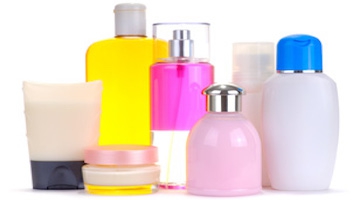 Ce qui est attendu de vous :La première étape sera de m'expliquer à l’oral ce que l'on vous demande en reformulant la question avec vos propres mots et ceci pour vérifier que vous avez bien compris l’énoncé.La deuxième étape sera de proposer, à l’oral, une méthode permettant de résoudre le problème et de répondre à la question posée. La troisième étape sera de me montrer le résultat de votre travail, permettant de répondre à la question.Remarque : Il y a plusieurs méthodes pour répondre à la question posée. Vous trouverez dans la deuxième page des questions et des ressources d’aide à la résolution de ce problème.Si le candidat le juge nécessaire, il n’est pas obligé d’utiliser ces ressources et questions d’aide. Questions et ressources d’aide à la résolution :Question :
Compléter le tableau de valeurs suivant puis donner un encadrement du temps recherché.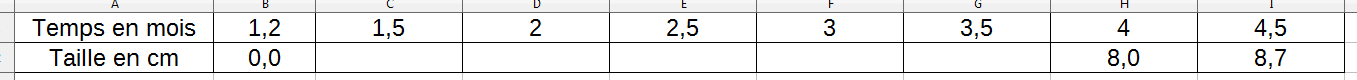 Ressource 1 : Représentation graphique de la fonction f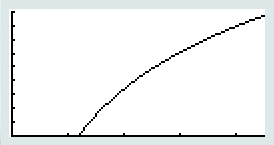 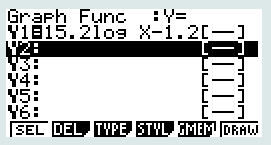 Ressource 2 : Exemple de la résolution de l’équation 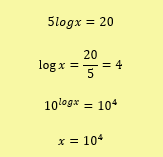 ACADEMIE DE   POITIERSBac ProfessionnelORAL de contrôle Session : MATHEMATIQUES – SCIENCES PHYSIQUESMATHEMATIQUES – SCIENCES PHYSIQUESMATHEMATIQUES – SCIENCES PHYSIQUESDurée : Préparation 15 minutes – Interrogation 15 minutesDurée : Préparation 15 minutes – Interrogation 15 minutesDurée : Préparation 15 minutes – Interrogation 15 minutes